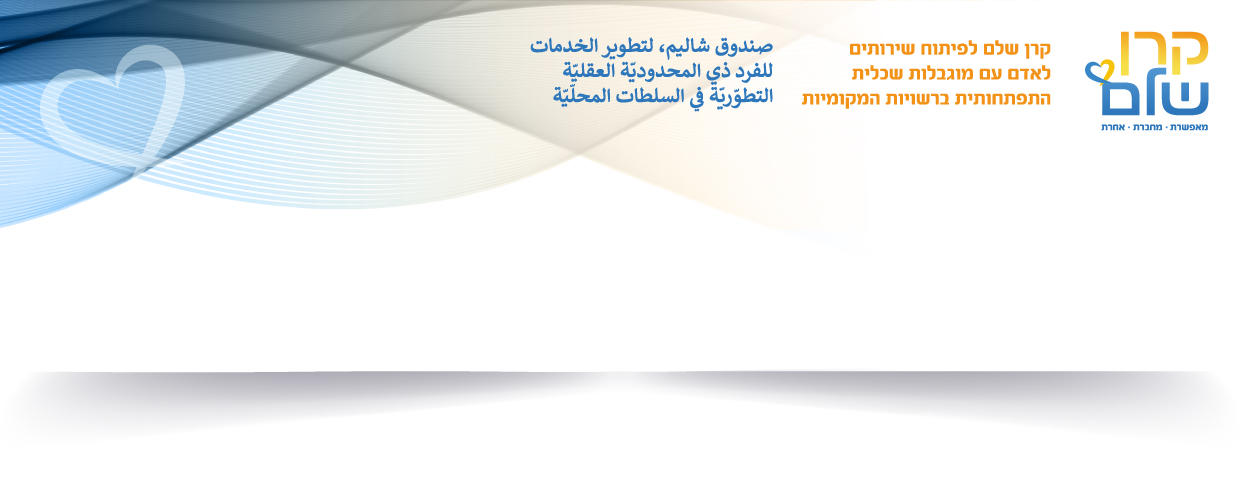 חוקרים המעוניינים לבקש הארכה למסירת הדו"ח המדעי המסכם נדרשים למלא את הסעיפים הבאים :שם המחקר -        מספר מק"ט המחקר (כפי שניתן לו על ידי הקרן) -         שם החוקר/ת -      סוג המחקר (תזה/דוקטורט/מחקר)  -      שם רשות המחקר/ אוניברסיטה -      מועד הגשה מחודש (יש לנקוב בתאריך מלא) -      סיבת הבקשה -      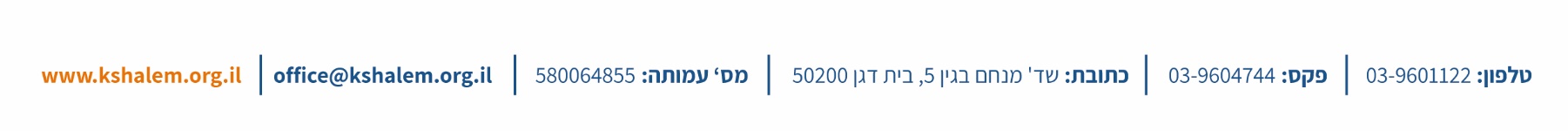 נא למלא את הפרטים הבאים  ולשלוח לידי : efrat@kshalem.org.il**** אישור הבקשה מותנית בתשובה פורמלית מקרן שלם. שם החוקר:  תאריך:   חתימה (ניתן חתימה דיגיטלית) : 